Lista de exercícios 2Indique se as variáveis abaixo são qualitativas nominais (N) ou ordinais (O) ou então quantitativas discretas (D) ou contínuas (C).Os alunos devem assinalar se a prova foi “muito difícil”, “difícil”, “fácil” ou “muito fácil”;A religião de pessoas que tentam o suicídio é codificada como 1, 2, 3, 4 ou 5, representando protestante, católico, judeu, outras ou nenhuma, respectivamente;Os consumidores devem dizer se: preferem a marca a à marca b, se não têm preferência, ou se preferem a marca b à marca a;Temperatura axilar do paciente coletada com termômetro digital.Respostas à pergunta se as condições de vida na zona central de uma grande cidade estão "ficando muito piores", "ficando um pouco piores", "inalteradas", "ficando um pouco melhores", ou "ficando muito melhores".Assinalar entre 0-10 o grau de desconforto para engolir um comprimido, sendo possível apenas assinalar números inteiros.Número de anos de escolaridade.Para a notícia a seguir, identifique:Os tipos de variáveis utilizadas;As medidas de tendência central citadas;As medidas de tendência central calculadas.O turista brasileiro tem entre 30 e 40 anos, renda média de R$ 1800 e segundo grau completo. Viaja duas vezes por ano e de ônibus. Seu objetivo principal é visitar parentes e amigos. A maioria - 70% - viaja durante a alta estação. As viagens duram, em média, 72 dias. Este é o perfil, traçado pela Fundação Instituto de Pesquisas Econômicas, da USP, do turista brasileiro em 1998. Os dados constam da publicação: Dados Estatísticos de Turismo de 1998.Considerando o diagrama abaixo que apresenta os principais portões de entrada de Turistas estrangeiros no Brasil no ano de 2003, determine:A variável envolvida.O tipo de variável envolvida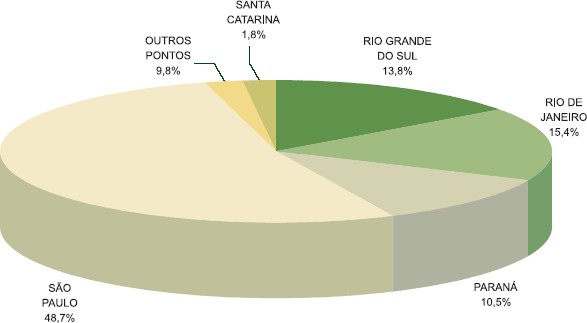 Uma  i nvestigação  reali zada  em  b anco  de  sangue  de  um  hospital  c hegou  aos  seguintes  r esultados: entre  2  mil  pessoas  q ue  receberam  transfus ão s angüínea,  ac ompanhadas  durante  um  ano,  2 00  contraíram hepatite.  No  grupo  controle,  5  mil  pess oas  que  não  receberam  transfusão,  acompanhadas  igualmente durante  idêntico  período,  apenas  cinco  contraíram  a  doença.  Arme  uma  tab ela  2x2  co m  os  r esultados. Pergunta-se: a) Trata-se de um estudo de coorte ou de caso-controle? Por quê?  1.2)  Em  um  hospital  universitário  f oi  feito  um  estudo  p ara  verifi car  a  associação  entre  co nsumo  de  álcool  e câncer  de  estômago.  Foram  incluídos  na  investigaç ão,  300  pacientes  do  sex o  masculino  c om  diagnóstico comprovado  de  câncer  de  estômago;  desses,  30  eram  casos  de  alcoolismo  crônico.  Entre  500  controles (por  d efinição,  pessoas  e m  que  o  câncer  gástrico  foi  excluí do),  50  foram  considerados  alcoólatras,  pelos mesmos  critérios  dia gnósticos  usados  no  g rupo  de  casos.  Pergunta-se:  Este  é  um  estudo  do  ti po c oorte  ou caso-controle? Por quê?  1.3)  Em  uma  visita  de  uma  equipe  d e  profissionais  de  saúde,  c om  a  duração  de  um a  semana,  a  um município  do  esta do  de  Toc antins,  todos  os  adultos  de  um  pequeno  povoado  e  d e  fazendas  vizin has  foram examinados.  Entre  os  resultados  obtidos  estão  os  seguintes:  de  40  pessoas  com  sorologia  positiva  p ara Tripanosoma  cr uzi,  q uatro  eram  desnutridas,  enquanto  em  1 00  outros  indivíduos,  com  sorologia  negativa para T. cruzi 10 foram rotulados como desnutridos. P ergunta-se: Qual o tipo de estudo? Por quê?Uma investigação realizada em banco de sangue de um hospital chegou aos seguintes resultados: entre 2 mil pessoas que receberam transfusão sanguínea, acompanhadas durante um ano, 200 contraíram hepatite. No grupo controle, 5 mil pessoas que não receberam transfusão, acompanhadas igualmente durante idêntico período, apenas cinco contraíram a doença. Monte uma tabela 2x2 com os resultados. Pergunta-se: Trata-se de um estudo de coorte ou de caso-controle? Por quê? Em um hospital universitário foi feito um estudo para verificar a associação entre consumo de álcool e câncer de estômago. Foram incluídos na investigação, 300 pacientes do sexo masculino com diagnóstico comprovado de câncer de estômago; desses, 30 eram casos de alcoolismo crônico. Entre 500 controles (por definição, pessoas em que o câncer gástrico foi excluído), 50 foram considerados alcoólatras, pelos mesmos critérios dia gnósticos usados no grupo de casos. Pergunta-se: Este é um estudo do tipo coorte ou caso-controle? Por quê? Em uma visita de uma equipe de profissionais de saúde, com a duração de um a semana, a um município do estado de Tocantins, todos os adultos de um pequeno povoado e de fazendas vizinhas foram examinados. Entre os resultados obtidos estão os seguintes: de 40 pessoas com sorologia positiva para Tripanosoma cruzi, 4 eram desnutridas, enquanto em 100 outros indivíduos, com sorologia negativa para Tripanosoma cruzi, 10 foram rotulados como desnutridos. Pergunta-se: Qual o tipo de estudo? Por quê?Escreva o delineamento adequado para cada uma das situações descritas a seguirUm enfermeiro de atenção primária sorteia pacientes hipertensos para participarem de um de dois grupos: Um grupo que receberá orientação de enfermagem no domicílio, e outro que receberá orientações usuais. No final, avalia o controle da HAS nos dois grupos.Pessoas que tiveram contato com radiações nucleares após acidente em usina e pessoas que não tiveram contato foram acompanhadas por 5 anos. Após esse período, foram identificados pacientes que desenvolveram câncer.Pacientes internados com sífilis congênita são pareados por idade e sexo com recém-nascidos sem esse diagnóstico, sendo pesquisada a exposição materna a fatores de risco para avaliar uma associação possível entre escolaridade materna e sífilis congênita.Durante um surto epidêmico de doença neurológica grave de causa desconhecida, familiares de pacientes apontam um tempero comercial de determinada marca como possível causa. Que tipo de estudo seria mais adequado para avaliar tal possibilidade?Em um posto de saúde, os profissionais decidem realizar um questionário sobre a satisfação dos usuários com o atendimento. Analisando os dados, estes profissionais observaram que havia uma associação importante entre a satisfação dos usuários e o tempo de espera para o atendimento.Profissionais de saúde resolveram sortear várias UBSs para participarem de um programa de implementação de protocolos clínicos (grupo 1) ou manter o atendimento da forma usual (grupo 2). No final do estudo, foram avaliados diversos indicadores em todas as UBSs, como número de internações por descompensações clinicas, número de encaminhamentos, satisfação dos usuários e utilização de dedicações.Assinale a alternativa que contém a vantagem de se realizar um estudo caso-controleNão são úteis para estudo de doença rara.São suscetíveis a viés de seleção.Não são relativamente baratos.São relativamente demorados.Sobre os estudos clínicos controlados randomizados, podemos afirmar que: A alocação do tratamento entre os grupos tratado e controle é aleatória. São estudos que não envolvem questões éticas.Permite a possibilidade de criar viés de seleção.Têm arquitetura retrospectiva semelhante à de um estudo ecológico.Um grupo de 500 pessoas é observado em um dado momento e mede-se a prevalência de uma doença. Que tipo de estudo é esse?Caso-controleMeta-análiseCoorteEcológicoTransversalUm pesquisador atende um paciente com uma doença muito rara e escreve um artigo sobre este paciente, especialmente sobre a sua história, aspectos físicos e curso clínico. Que tipo de estudo é esse?Caso-controleEnsaio clínico randomizadoCoorteEstudo de casoTransversalUm estudo ecológico pode ser caracterizado por:Ser um estudo transversal, em que as informações são obtidas e analisadas no nível individual.Ser um estudo de indivíduos sem a doença de interesse e classificado em grupos segundo o grau de exposição a um possível fator de risco.Ser um estudo de observação direta dos indivíduos de uma população com informações referenciadas ao mesmo momento.Ser um estudo no qual a unidade de análise é uma população que, geralmente, pertence a uma área geográfica definida.O delineamento epidemiológico mais adequado para estudar associação em uma doença rara que acomete trabalhadores e que produz razão de chances, tem curta duração, exige pequeno tamanho de amostra, além de gerar custo relativamente baixo, é:Estudo ecológico.Prevalência pontual.Prevalência no período.Coorte prospectiva.Casos e controles.Assinale a variável que representa a escala de medida nominal em delineamentos de estudos epidemiológicos.Tipo sanguíneo.Estado vital.Grau de dor.Classe social.Peso.Um pesquisador está tentando determinar os fatores de risco para a bulimia. A amostra selecionada foi de 50.000 adolescentes, acompanhados ao longo de 5 anos para ver quais desenvolveriam a doença. Qual tipo de estudo é esse?Um grupo de pessoas saudáveis é acompanhado por um período de vários anos para observação acerca do desenvolvimento de uma doença. O estudo é observacional e prospectivo. Os resultados são descritos em termos de risco relativo. Que tipo de estudo é esse?A pesquisa de qualidade é fundamental para os profissionais da saúde, porque fornece um alicerce forte para a avaliação crítica da atividade prática em relação aos achados de pesquisa e para a promoção de avanços embasados em evidências. Em relação aos tipos de estudos metodológicos da pesquisa em saúde e enfermagem, assinale a opção correta.No estudo caso-controle ​ou estudo de grupos, de agregados, estatísticos ou comunitários​, a pesquisa é realizada por meio de estatísticas, sendo a unidade de observação e análise constituída de grupos de indivíduos, e não, de indivíduos isolados.No estudo ecológico, parte-se do efeito, em busca das causas, comparando- se, em relação à exposição prévia, grupos de indivíduos com e sem determinado agravo à saúde, de modo que possa ser testada a hipótese de a exposição a determinados fatores de risco ser causa contribuinte da doença. No estudo transversal, parte-se da causa, em busca dos efeitos, identificando-se um grupo de pessoas e coletando-se a informação pertinente sobre a exposição de interesse, de modo que o grupo possa ser acompanhado; em seguida, verificam-se os indivíduos que desenvolveram e os que não desenvolveram a doença em foco e a relação dessa exposição prévia com a ocorrência da doença.No estudo de coorte, realiza-se a investigação para determinar a prevalência, a fim de se examinar a relação entre eventos em um determinado momento, coletando-se simultaneamente os dados sobre causa e efeito.No estudo randomizado, os participantes são alocados aleatoriamente em grupos denominados grupos de estudo (experimental) e de controle, sendo os primeiros submetidos a determinada intervenção, e os segundos, não.Identifique o delineamento utilizado em cada um dos estudos descritos abaixo e explique porque você acha tratar-se deste tipo de estudo.Deficiência de ferro é definida através da detecção de valores anormais em pelo menos dois de três exames laboratoriais (protoporfirina eritrocitária, saturação de transferrina e ferritina sérica). Foi realizado um estudo com uma amostra representativa da população americana, com 24.894 pessoas com idade igual ou acima de um ano. Deficiência de ferro foi observada em 9% das crianças entre um e dois anos de idade, em aproximadamente 7% das crianças das faixas etárias mais elevadas e nos indivíduos maiores de 50 anos e em 1% dos adolescentes do sexo masculino e de homens adultos jovens. Qual o delineamento utilizado? Justifique sua resposta.Um estudo foi conduzido em três cidades americanas com o objetivo de avaliar a associação entre exposição ocupacional e o risco de esclerose lateral amiotrófica (ELA). Entre 1990 e 1994, indivíduos com diagnóstico recente de ELA ( n=174), foram pareados por idade ( +  5 anos) e sexo a indivíduos sem ELA. Foram obtidos detalhes de toda a história ocupacional para exposições a metais, solventes e agentes químicos usados em agricultura. Exposição prévia a agentes químicos usados em agricultura esteve associada com ELA (OR = 2,0;IC 95% 1,1 – 3,5): esta associação foi observada apenas nos homens (OR 2,4;IC 95% 1,2 – 4,8). Não foram encontradas associações com exposições a metais ou solventes. Qual o delineamento utilizado? Justifique sua resposta.Para investigar a hipótese de que a exposição à gripe aumenta o risco de esquizofrenia em adultos, em 1993 foi selecionado um grupo de indivíduos sabidamente expostos intra-útero à epidemia de gripe de 1957 e um grupo não exposto, pareados por idade gestacional e hospital de nascimento. As informações sobre exposição perinatal foram obtidas em registros médicos da época do nascimento dos participantes. Informações sobre a ocorrência de doença psiquiátrica foram obtidas através de registros de internação psiquiátrica ou entrevistas com as mães dos participantes. Foi possível o seguimento de 54% da amostra: 238 indivíduos do grupo exposto e 287 do grupo não exposto. Não foi encontrado aumento de risco de esquizofrenia entre os expostos comparados com os não expostos (RR 1,1;IC 95% 0,41-2,95). No entanto, foi observado um aumento no risco de doenças depressivas (RR 1,59; IC95% 1,15–2,19). Qual o delineamento utilizado? Justifique sua resposta.